Křížový kus s těsněním 90° KST 125Obsah dodávky: 1 kusSortiment: K
Typové číslo: 0055.0472Výrobce: MAICO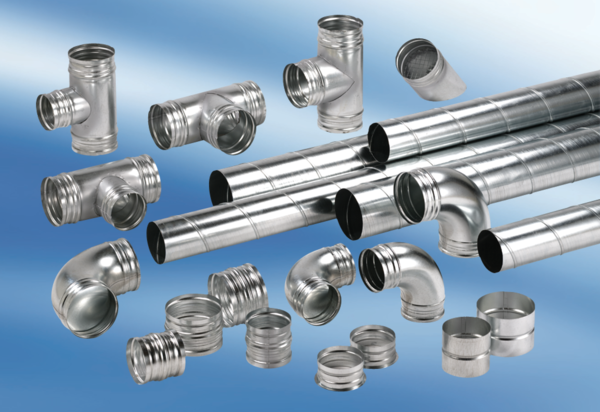 